IEEE P802.11
Wireless LANs	Abstract	This submission proposes resolutions for following 2 CIDs received for TGbe LB266: 11295 13116TGbe editor: The baseline for this document is 11be D2.0. In the resolution, the page and line in D2.1 are also added as a note to the editor.CID 11295, 13116Discussions:Here shows the detailed text the commentor referring to: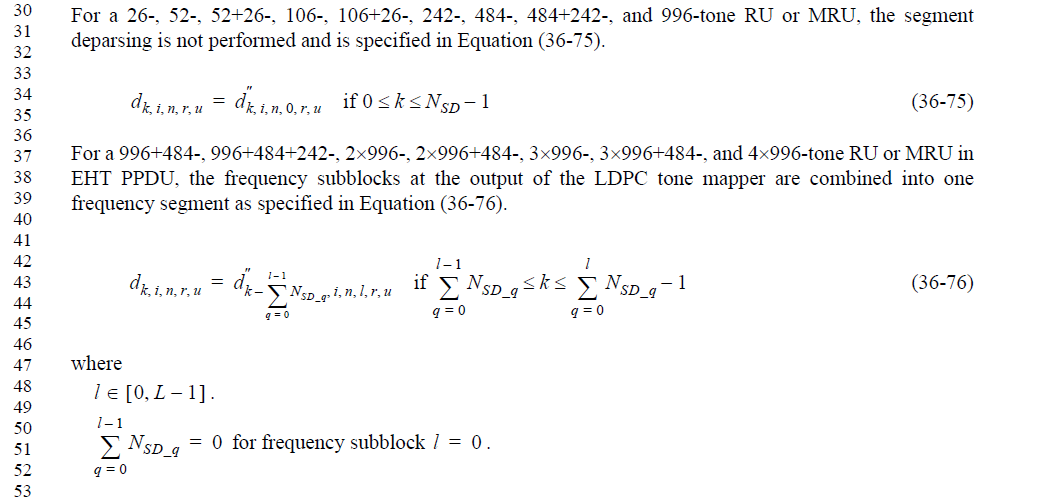 Resolution for CIDs in Clause 36.3.13.9Resolution for CIDs in Clause 36.3.13.9Resolution for CIDs in Clause 36.3.13.9Resolution for CIDs in Clause 36.3.13.9Resolution for CIDs in Clause 36.3.13.9Date: July 26, 2022Date: July 26, 2022Date: July 26, 2022Date: July 26, 2022Date: July 26, 2022Author(s):Author(s):Author(s):Author(s):Author(s):NameAffiliationAddressPhoneemailJianhan LiuMediaTekJianhan.Liu@mediatek.comYou-Wei ChenMediaTekyou-wei.chen@mediatek.comCIDClausePage/LineCommentProposed ChangeResolution1129536.3.13.9722.43Full range of k is not specifiedk=0, ..., N_SDRejected.k’s range are specified in two formulas: (36-75) and (36-76). Specify a full range is confusion because different range is only valid to corresponding formula.  1311636.3.13.9722.43The full range of k for Equation (36-76) is missing.Please add the full range of k immediately following "where."Rejected.Please refer to the resolution of CID 11295 in IEEE 802.11-22/1553r0.